ПРОТОКОЛ рассмотрения заявок на участие в аукционе, открытого по составу участников и по способу подачи заявок аукциона на право заключения договоров аренды на земельные участки на территории Ханкайского муниципального района26.05.2019                                                                                с. Камень-РыболовВремя составления протокола: 09 час. 00 мин.Место проведения заседания: в здании Администрации Ханкайского муниципального района, по адресу: Приморский край, Ханкайский район, с. Камень-Рыболов, ул. Кирова, 8, 1 этаж, отдел градостроительства и земельных отношений Администрации Ханкайского муниципального района.Настоящий протокол составлен организатором аукциона отделом градостроительства и земельных отношений Администрации Ханкайского муниципального района по итогам рассмотрения заявок, поступивших от претендентов на участие в открытом по составу участников и по способу подачи заявок аукционе на право заключения договоров аренды на земельные участки на территории Ханкайского муниципального района, назначенным постановлением Администрации Ханкайского муниципального района от 17.04.2020 года № 378-па «О проведении открытого по составу участников и способу подачи заявок аукциона на право заключения договоров аренды на земельные участки на территории Ханкайского муниципального района».Состав аукционной комиссии:Присутствовали:Председатель комиссии: Васильев А.А. – и.о. заместителя главы Администрации Ханкайского муниципального района;Заместитель председателя комиссии: Тищенко И.А. - начальник отдела градостроительства и земельных отношений;Секретарь комиссии: Федорова А.А. - ведущий специалист 1 разряда отдела градостроительства и земельных отношений - аукционист;Члены комиссии:Плохая Т.Е. - начальник отдела имущественных отношений;Адамова О.А. - ведущий специалист 1 разряда отдела градостроительства и земельных отношений.На заседании присутствует 5 членов комиссии.ПОВЕСТКА ДНЯ:Рассмотрение заявок на участие в аукционе, открытого по составу участников и по способу подачи заявок аукциона на право заключения договоров аренды на земельные участки.СЛУШАЛИ: Тищенко И.А.:Извещение о проведении аукциона было опубликовано в районной газете «Приморские зори» от 23.04.2020 № 31 (14318), на официальном сайте органов местного самоуправления Ханкайского муниципального района hankayski.ru от 23.04.2020, на официальном сайте Российской Федерации torgi.gov.ru. от 23.04.2020 №230420/0136073/02.Предмет аукциона: продажа права на заключение договора аренды на земельные участки:ЛОТ № 1Торги по лоту отменены согласно решения от 07.05.2020, опубликовано на сайте torgi.gov.ru. от 07.05.2020 №230420/0136073/02, на официальном сайте органов местного самоуправления Ханкайского муниципального района hankayski.ru от 07.05.2020, в районной газете «Приморские зори» от 14.05.2020 № 35 (14322). ЛОТ № 2Местоположение: установлено относительно ориентира, расположенного за пределами участка, ориентир нежилое здание (котельная №4), участок находится примерно в 15 м от ориентира по направлению на север, почтовый адрес ориентира: Приморский край, Ханкайский район, с. Камень-Рыболов, ул. Беговая, д. 33а.Площадь земельного участка: 1776 кв.м.Кадастровый номер: 25:19:030205:680.Категория земель: земли населенных пунктов. Границы земельного участка указаны в Выписке из ЕГРН об основных характеристиках и зарегистрированных правах на объект недвижимости от 25.03.2020.Разрешенное использование: обеспечение сельскохозяйственного производства.Права на земельный участок: не зарегистрированы.Обременения: отсутствуют.Начальная цена: 314 руб. 35 коп. (10% от кадастровой стоимости).Шаг аукциона: 9 руб. 43 коп. (3 % от начальной цены).Размер задатка: 62 руб. 87 коп. (20 % от начальной цены).Срок договора аренды земельного участка: 10 лет.ЛОТ № 3Местоположение: установлено относительно ориентира, расположенного за пределами участка, ориентир нежилое здание (котельная №4), участок находится примерно в 60 м от ориентира по направлению на северо-запад, почтовый адрес ориентира: Приморский край, Ханкайский район, с. Камень-Рыболов, ул. Беговая, д. 33а.Площадь земельного участка: 8999 кв.м. Кадастровый номер: 25:19:030205:681.Категория земель: земли населенных пунктов. Границы земельного участка указаны в Выписке из ЕГРН об основных характеристиках и зарегистрированных правах на объект недвижимости от 25.03.2020.Разрешенное использование: обеспечение сельскохозяйственного производства.Права на земельный участок: не зарегистрированы.Обременения: отсутствуют.Начальная цена: 1592 руб. 82 коп. (10% от кадастровой стоимости).Шаг аукциона: 47 руб. 78 коп. (3 % от начальной цены).Размер задатка: 318 руб. 56 коп. (20 % от начальной цены).Срок договора аренды земельного участка: 10 летЛОТ № 4Местоположение: установлено относительно ориентира, расположенного за пределами участка, ориентир нежилое здание (котельная №4), участок находится примерно в 5 м от ориентира по направлению на север, почтовый адрес ориентира: Приморский край, Ханкайский район, с. Камень-Рыболов, ул. Беговая, д. 33а.Площадь земельного участка: 3875 кв.м.Кадастровый номер: 25:19:030205:682.Категория земель: земли населенных пунктов. Границы земельного участка указаны в Выписке из ЕГРН об основных характеристиках и зарегистрированных правах на объект недвижимости от 25.03.2020.Разрешенное использование: обеспечение сельскохозяйственного производства.Права на земельный участок: не зарегистрированы.Обременения: отсутствуют.Начальная цена: 685 руб. 88 коп. (10% от кадастровой стоимости).Шаг аукциона: 20 руб. 58 коп. (3 % от начальной цены).Размер задатка: 137 руб. 18 коп. (20 % от начальной цены).Срок договора аренды земельного участка: 10 лет.ЛОТ № 5Местоположение: установлено относительно ориентира, расположенного за пределами участка, ориентир жилой дом, участок находится примерно в 103 м от ориентира по направлению на восток, почтовый адрес ориентира: Приморский край, Ханкайский район, с. Камень-Рыболов, ул. Жукова, д. 42.Площадь земельного участка: 1453 кв.м.Кадастровый номер: 25:19:030207:3326.Категория земель: земли населенных пунктов. Границы земельного участка указаны в Выписке из ЕГРН об основных характеристиках и зарегистрированных правах на объект недвижимости от 23.03.2020.Разрешенное использование: для индивидуального жилищного строительства.Права на земельный участок: не зарегистрированы.Обременения: отсутствуют.Земельный участок относится к территориальной зоне Ж-1 (зона застройки индивидуальными жилыми домами). Начальная цена: 2207 руб. 92 коп. (0,6% от кадастровой стоимости).Шаг аукциона: 66 руб. 24 коп. (3 % от начальной цены).Размер задатка: 441 руб. 58 коп. (20 % от начальной цены).Срок договора аренды земельного участка: 20 лет.ВЫСТУПИЛИ: Федорова А.А:До окончания указанного в извещении о проведении аукциона срока подачи заявок на участие в аукционе 25.05.2020 года до 17-00 часов были поданы и рассмотрены заявки и документы следующих претендентов:По Лоту № 2 земельный участок из земель населенных пунктов, общей площадью 1776 кв.м, кадастровый номер 25:19:030205:680, местоположение установлено относительно ориентира, расположенного за пределами участка, ориентир нежилое здание (котельная №4), участок находится примерно в 15 м от ориентира по направлению на север, почтовый адрес ориентира: Приморский край, Ханкайский район, с. Камень-Рыболов, ул. Беговая, д. 33а, разрешенное использование: обеспечение сельскохозяйственного производства.Претендент №1 - Заявка подана на бумажном носителе и зафиксирована в Журнале регистрации заявок на участие в аукционе. Дата и время поступления заявки: 29.04.2020 г. в 11 час. 50 мин. по местному времени, регистрационный № 1.Заявитель: Глава крестьянского (фермерского) хозяйства Демчук Олег Анатольевич, 680011, Хабаровский край край, г. Хабаровск, ул. Калинина, д.158, кв. 5. Сумма внесенного задатка согласно платежного поручения № 56 от 28.04.2020 в размере 62 (шестьдесят два) рубля 87 копеек. Задаток от претендента на счет организатора аукциона поступил своевременно.Представлены все документы согласно извещения об аукционе. Условия заявки соответствуют всем требованиям извещения об аукционе.Всего претендентов, отозвавших заявки – нет.Всего претендентов, не допущенных к участию в торгах – нетВсего Претендентов, признанных участниками аукциона – 1 (один).По Лоту № 3 земельный участок из земель населенных пунктов, общей площадью 8999 кв.м, кадастровый номер 25:19:030205:681, местоположение установлено относительно ориентира, расположенного за пределами участка, ориентир нежилое здание (котельная №4), участок находится примерно в 60 м от ориентира по направлению на северо-запад, почтовый адрес ориентира: Приморский край, Ханкайский район, с. Камень-Рыболов, ул. Беговая, д. 33а, разрешенное использование: обеспечение сельскохозяйственного производства.Претендент №1 - Заявка подана на бумажном носителе и зафиксирована в Журнале регистрации заявок на участие в аукционе. Дата и время поступления заявки: 29.04.2020 г. в 12 час. 00 мин. по местному времени, регистрационный № 1.Заявитель: Глава крестьянского (фермерского) хозяйства Демчук Олег Анатольевич, 680011, Хабаровский край край, г. Хабаровск, ул. Калинина, д.158, кв. 5. Сумма внесенного задатка согласно платежного поручения № 59 от 28.04.2020 в размере 318 (триста восемнадцать) рублей 56 копеек. Задаток от претендента на счет организатора аукциона поступил своевременно.Представлены все документы согласно извещения об аукционе. Условия заявки соответствуют всем требованиям извещения об аукционе.Всего претендентов, отозвавших заявки – нет.Всего претендентов, не допущенных к участию в торгах – нетВсего Претендентов, признанных участниками аукциона – 1 (один).По Лоту № 4 земельный участок из земель населенных пунктов, общей площадью 3875 кв.м, кадастровый номер 25:19:030205:682, местоположение: установлено относительно ориентира, расположенного за пределами участка, ориентир нежилое здание (котельная №4), участок находится примерно в 5 м от ориентира по направлению на север, почтовый адрес ориентира: Приморский край, Ханкайский район, с. Камень-Рыболов, ул. Беговая, д. 33а, разрешенное использование: обеспечение сельскохозяйственного производства.Претендент №1 - Заявка подана на бумажном носителе и зафиксирована в Журнале регистрации заявок на участие в аукционе. Дата и время поступления заявки: 29.04.2020 г. в 12 час. 10 мин. по местному времени, регистрационный № 1.Заявитель: Глава крестьянского (фермерского) хозяйства Демчук Олег Анатольевич, 680011, Хабаровский край край, г. Хабаровск, ул. Калинина, д.158, кв. 5. Сумма внесенного задатка согласно платежного поручения № 58 от 28.04.2020 в размере 137 (сто тридцать семь) рублей 18 копеек. Задаток от претендента на счет организатора аукциона поступил своевременно.Представлены все документы согласно извещения об аукционе. Условия заявки соответствуют всем требованиям извещения об аукционе.Всего претендентов, отозвавших заявки – нет.Всего претендентов, не допущенных к участию в торгах – нетВсего Претендентов, признанных участниками аукциона – 1 (один).По Лоту № 5 земельный участок из земель населенных пунктов, общей площадью 1453 кв.м, кадастровый номер 25:19:030207:3326, местоположение: установлено относительно ориентира, расположенного за пределами участка, ориентир жилой дом, участок находится примерно в 103 м от ориентира по направлению на восток, почтовый адрес ориентира: Приморский край, Ханкайский район, с. Камень-Рыболов, ул. Жукова, д. 42, разрешенное использование: для индивидуального жилищного строительства.Претендент №1 - Заявка подана на бумажном носителе и зафиксирована в Журнале регистрации заявок на участие в аукционе. Дата и время поступления заявки: 20.05.2020 в 14 час. 30 мин. по местному времени, регистрационный № 1.Заявитель: Рыльцева Мария Григорьевна, 692691, Приморский край, Ханкайский район, с. Майское, ул. Октябрьская, д.35, кв.1.Сумма внесенного задатка согласно платежного поручения № 46587 от 20.05.2020 в размере 441 (четыреста сорок один) рубль 58 копеек. Задаток от претендента на счет организатора аукциона поступил своевременно.Представлены все документы согласно извещения об аукционе. Условия заявки соответствуют всем требованиям извещения об аукционе.Всего претендентов, отозвавших заявки – нет.Всего претендентов, не допущенных к участию в торгах – нетВсего Претендентов, признанных участниками аукциона – 1 (один).РЕШИЛИ:Рассмотрев заявки на участие в аукционе на право заключения договоров аренды земельных участков, аукционная комиссия проголосовала «За» - единогласно и приняла решение:по Лоту № 2: 1.	В соответствии с пунктами 9,14 статьи 39.12 Земельного кодекса Российской Федерации, в связи с тем, что на участие в аукционе подана одна заявка, признать аукцион по лоту № 2 несостоявшимся; 2.	Признать Главу крестьянского (фермерского) хозяйства Демчука Олега Анатольевича лицом, подавшим единственную заявку на участие в аукционе;3.	Уведомить лицо, подавшее единственную заявку на участие в аукционе о принятом решении;4.	На основании пункта 14 статьи 39.12 Земельного кодекса Российской Федерации в течение 10 дней направить единственному заявителю три экземпляра подписанного проекта договора аренды земельного участка по начальной цене предмета аукциона 314 (триста четырнадцать) рублей 35 копеек.по Лоту № 3: 1.	В соответствии с пунктами 9,14 статьи 39.12 Земельного кодекса Российской Федерации, в связи с тем, что на участие в аукционе подана одна заявка, признать аукцион по лоту №3 несостоявшимся; 2.	Признать Главу крестьянского (фермерского) хозяйства Демчука Олега Анатольевича лицом, подавшим единственную заявку на участие в аукционе;3.	Уведомить лицо, подавшее единственную заявку на участие в аукционе о принятом решении;4.	На основании пункта 14 статьи 39.12 Земельного кодекса Российской Федерации в течение 10 дней направить единственному заявителю три экземпляра подписанного проекта договора аренды земельного участка по начальной цене предмета аукциона 1592 (одна тысяча пятьсот девяносто два) рубля 82 копейки.по Лоту № 4: 1.	В соответствии с пунктами 9,14 статьи 39.12 Земельного кодекса Российской Федерации, в связи с тем, что на участие в аукционе подана одна заявка, признать аукцион по лоту №4 несостоявшимся; 2.	Признать Главу крестьянского (фермерского) хозяйства Демчука Олега Анатольевича лицом, подавшим единственную заявку на участие в аукционе;3.	Уведомить лицо, подавшее единственную заявку на участие в аукционе о принятом решении;4.	На основании пункта 14 статьи 39.12 Земельного кодекса Российской Федерации в течение 10 дней направить единственному заявителю три экземпляра подписанного проекта договора аренды земельного участка по начальной цене предмета аукциона 685 (шестьсот восемьдесят пять) рублей 88 копеек.по Лоту № 5: 1.	В соответствии с пунктами 9,14 статьи 39.12 Земельного кодекса Российской Федерации, в связи с тем, что на участие в аукционе подана одна заявка, признать аукцион по лоту №5 несостоявшимся; 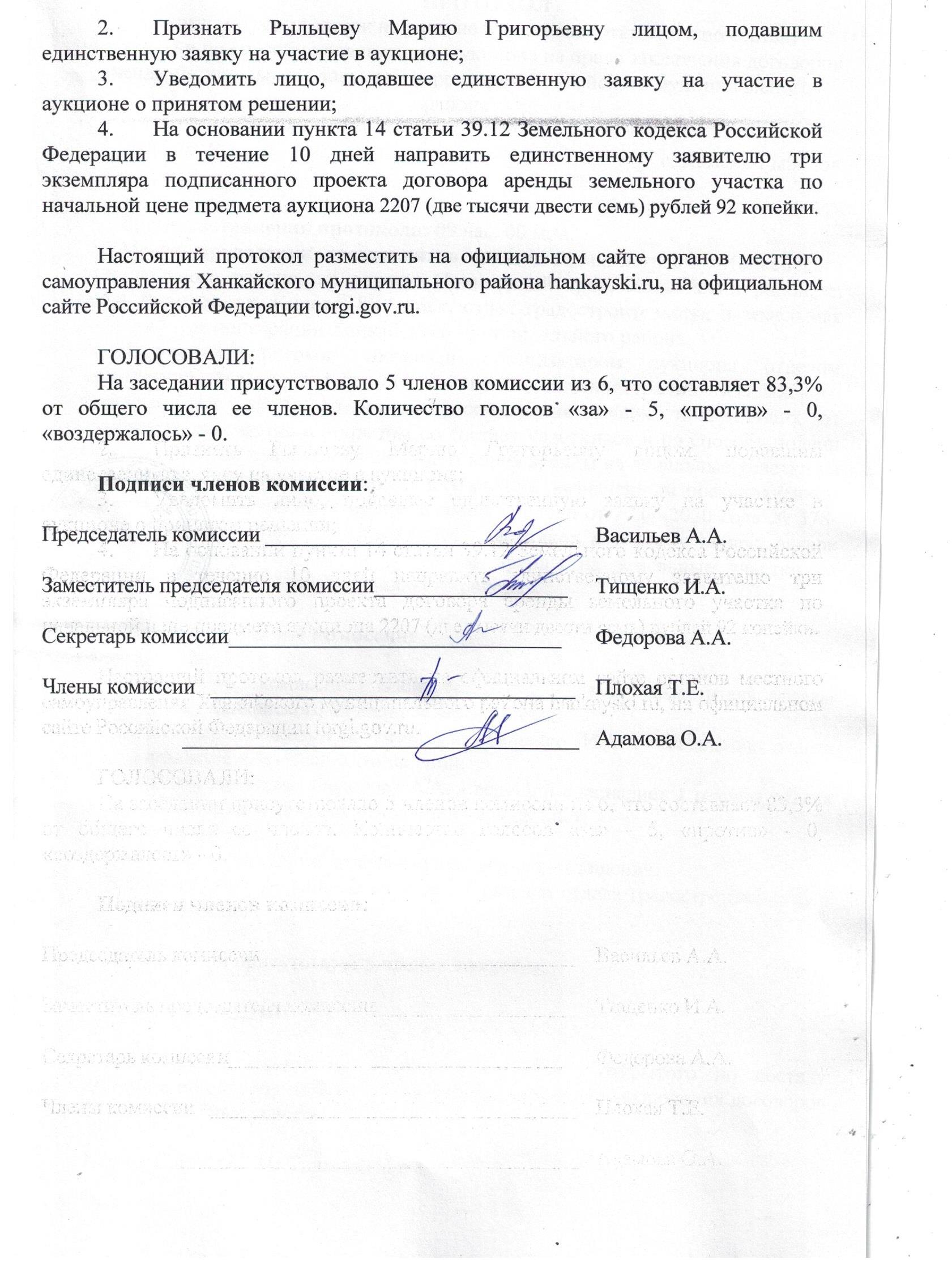 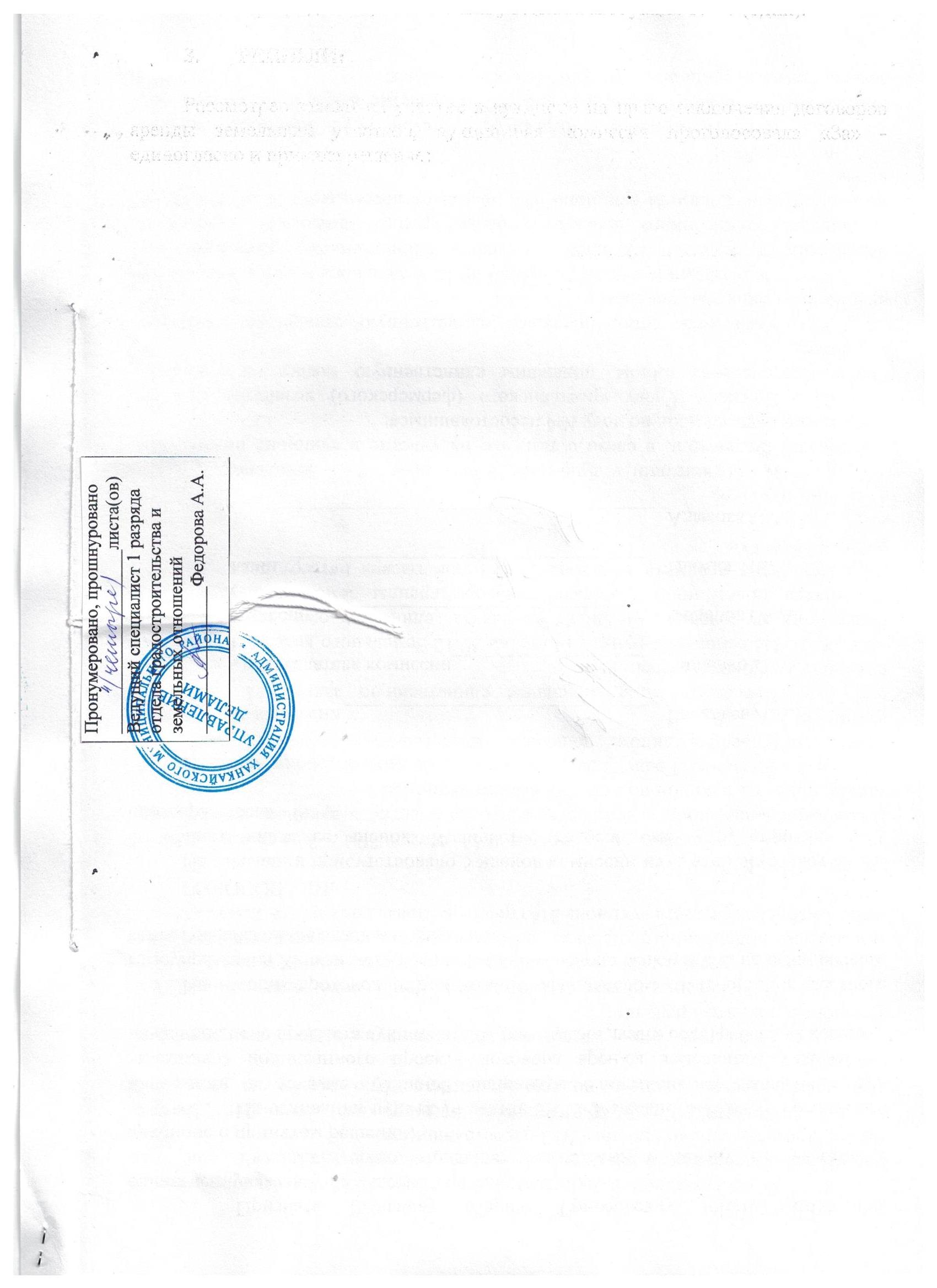 